Information zu Bildungsangeboten für nicht mehr schulpflichtige junge Flüchtlinge in der SteiermarkDas Land Steiermark, Ressort für Bildung und Gesellschaft und der Landesschulrat für Steiermark stellen insbesondere allen nicht mehr schulpflichtigen Flüchtlingsjugendlichen ein bedarfsgerechtes, auf den bisherigen Kompetenzen aufbauendes Bildungsangebot zur Verfügung, das den Anschluss an eine weiterführende Ausbildung (im schulischen oder beruflichen Kontext) ermöglicht:Zukunft.Bildung.Steiermark – Land Steiermark, Ressort Bildung und GesellschaftZielgruppeNicht mehr schulpflichtige Flüchtlingsjugendliche unabhängig vom Status im Alter von über 15-18 Jahren (Zukunft.Bildung.Steiermark).ZielsetzungSchaffen von Voraussetzungen für eine weitere (schulische oder berufliche) Ausbildung und damit Ermöglichen von Anschlussperspektiven (Einstieg in eine mittlere, höhere Schule, Einstieg in eine Lehrausbildung, Überführung in eine AMS-Maßnahme)KompetenzersterhebungUm eine bestmögliche Zuordnung der Jugendlichen zu den Bildungsangeboten (Übergangsstufen und Zukunft.Bildung.Steiermark) sowie eine für die Jugendlichen realistische Zielformulierung zu ermöglichen, wird eine Kompetenzersterhebung (KPE) durchgeführt. Dabei werden die Kompetenzen in den Bereichen Deutsch, Englisch und Mathematik erhoben. Die Ergebnisse der KPE sind ein wichtiger Indikator um eine Einschätzung hinsichtlich des geeigneten Bildungsangebotes treffen zu können.Die Umsetzung erfolgt laufend (auch für neu ankommende Jugendliche) und wird durch die ISOP GmbH, Frau Mag.a Daniela Pilz (daniela.pilz@isop.at, Tel. 0699/19219906) koordiniert.Zukunft.Bildung.SteiermarkAufbauend auf den jeweiligen Kenntnissen und Kompetenzen umfasst Zukunft.Bildung.Steiermark bedarfsgerechte Angebote für junge Menschen ohne formal anerkannten Bildungsabschluss (39 Wochen zu je 20 Wochenstunden an fünf Tagen):AlphabetisierungBasisbildung: Kompetenzen in der deutschen Sprache (Lesen, Schreiben, Sprechen), Rechnen sowie bedarfsorientiert Förderung weiterer Kompetenzen zum Nachholen des PflichtschulabschlussesPflichtschulabschlussBildungs- und Berufsorientierung, IKT als integrierende Bestandteile aller MaßnahmenDie Kurse schließen mit einem entsprechenden Zertifikat (Kursbestätigung und Zertifikate nach dem Gemeinsamen Europäischen Referenzrahmen für Sprachen) ab.Voraussetzung für die Zuordnung zu bzw. Teilnahme an einer Kursmaßnahme von Zukunft.Bildung.Steiermark ist die Durchführung einer Kompetenzersterhebung.Umsetzende Bildungseinrichtungen:alea+partner GmbHbfi SteiermarkISOP GmbHÖsterreichische URANIA für SteiermarkuniT Verein für Kultur an der Karl-Franzens-Universität GrazVolkshochschule SteiermarkInstitut für TalenteentwicklungAnsprechpersonenZukunft.Bildung.SteiermarkUmsetzung:ISOP GmbHMag.a Daniela Pilz (daniela.pilz@isop.at, Tel. 0699/19219906)Koordination:Amt der Steiermärkischen LandesregierungA6, Fachabteilung GesellschaftSusanne Lucchesi-Palli, susanne.lucchesi-palli@stmk.gv.at; 0316/877-4909)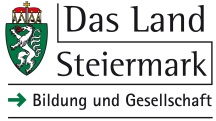 Für Jugendliche die bereits über ausreichend Basisbildung bzw. mindestens 9 Jahre Schulerfahrung im Heimatland verfügen:Beratungsstelle für Schüler/innen mit anderen Erstsprachen als DeutschLandesschulrat für SteiermarkAlexandra Ettinger (alexandra.ettinger@lsr-stmk.gv.at, 05/0248-345-198)